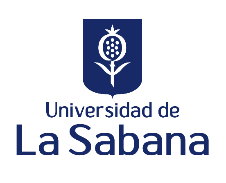 Anexo 3.CONVOCATORIA “AVANZA UN PASO MÁS HACIA LA ÚLTIMA MILLA: COMPLETA TUS PRODUCTOS DE CIENCIA, TECNOLOGÍA E INNOVACIÓN -2023”CARTA DE AVAL (Ciudad), (Día) de (Mes) de 2023SeñoresCONVOCATORIA AVANZA UN PASO MÁS HACIA LA ÚLTIMA MILLA: COMPLETA TUS PRODUCTOS DE CIENCIA, TECNOLOGÍA E INNOVACIÓN -2023Chía, CundinamarcaAsunto: Carta de Aval para la postulación del producto (título del producto y tipología)Respetados Señores, Yo, (nombre del Director de profesores e investigación o quien haga sus veces), en calidad de (cargo) de la (unidad académica), avalo la presentación del producto titulado (título del producto), de la tipología (enuncie la tipología de acuerdo al anexo 2 de la convocatoria) a la Convocatoria “Avanza un paso más hacia la última milla: completa tus productos de ciencia, tecnología e innovación -2023”Los autores del producto se relacionan en la Tabla 1:Doy constancia de que la información relacionada en el formulario de aplicación ha sido revisada y de que el presupuesto solicitado, detallado en la tabla 2, es coherente con las actividades a realizar. Tabla 2. Presupuesto solicitado y justificación**Puede adicionar filas para aclarar o detallar cada rubroAsí mismo, si el producto es apoyado por la convocatoria, la unidad académica se compromete a abrir un proyecto financiero para la recepción de los recursos y a presentar un informe financiero final detallado de la ejecución de estos recursos.  Cordialmente,(firma)	(Nombre)Director (a) de Profesores e Investigación(Unidad Académica)Universidad de La Sabana Nombre del autor/inventorUnidad AcadémicaEntidadRol en el productoRubroDescripción del uso del recurso (justificación)Monto Solicitado(en pesos)TotalMateriales e InsumosSalidas de CampoServicios técnicosPersonal Científico o de apoyoHoras de descarga docenteProtección de PI, registros, DOIInscripcionesTOTAL